ERDEM PROJEMİZ: ''SANATA DÖNÜŞEN ATIK KAĞITLAR''M. Emin Saraç İmam Hatip Ortaokulu, TOKİ Turgut Özal İmam Hatip Ortaokulu ve Ömer Döngeloğlu İmam Hatip Lisesi'nin iş birliği içerisinde yürüttüğü "Sanata Dönüşen Atık Kağıtlar" projesi Din Öğretimi Genel Müdürlüğü tarafından İstanbul'da hibe desteği almaya hak kazanan iki projeden biri olmuştur.Din Öğretimi Genel Müdürlüğü, "İmam Hatip Okulları Öğrenci Başarısının Artırılmasına Yönelik Ar-Ge Çalışmaları" kapsamında imam hatip okullarında öğrenim gören öğrencileri bilimsel, sosyal, kültürel, sportif ve sanatsal faaliyetler ile millî, manevi, ahlaki, insani ve kültürel değerleri benimseyen, çevreye saygılı ve onu koruyan bireyler olarak yetiştirmek, öğretmen ve idarecilerimizin akademik ve mesleki gelişimlerine katkı sağlamak ve eğitim ekosisteminin en önemli paydaşlarından biri olan velilerimize rehberlik yapmak amacıyla "Eğitimde Rehberlik ve Destekleme Modeli (ERDEM) Destek 2022 Programı'' nı uygulamaktadır.Program ile imam hatip okullarında fırsat ve koşullar ile mevcut kaynakların daha etkin ve verimli bir şekilde kullanılması, ihtiyaç duyulan alanlarda planlı ve sürekli iyileştirme anlayışıyla kurum merkezli çalışmalar yapılması, okulların kendi potansiyelleri doğrultusunda hazırladıkları projeler ile eğitim ve öğretimin iyileştirilmesi, okullar ve bölgeler arası başarı farkının azaltılması, toplumsal sorumluluk ve gönüllülük faaliyetleri ile öğrenci, öğretmen ve velilerin çevresine ve diğer canlılara karşı duyarlılıklarını ve farkındalıklarını artırmak; okulların bir araya gelerek ortaklaşa çalışmalar gerçekleştirmeleri, birbirleriyle etkili iletişim kurarak takım ruhu oluşturmaları, örnek ve başarılı çalışmaların paylaşılması amaçlanmaktadır.Bu kapsamda üç okulun birlikte yazım sürecini tamamladığı projenin sonuçları 22 Temmuz 2022 tarihinde Din Öğretimi Genel Müdürlüğü internet sitesinde açıklanmıştır.https://dogm.meb.gov.tr/www/erdem-destek-2022-programi-proje-basvurulari-sonuclandi/icerik/1604Günümüz dünyasında özellikle Sanayi Devrimi'nin etkisi ile yaşam koşullarını geliştirmeyi hedefleyen insanoğlu bunu yaparken çevreye de zarar vermeye başlamıştır. Verilen zararlar ve bu zararların geldiği boyutlar dikkate alındığında sürdürülebilirlik ve geri dönüşüm kavramları önem kazanmıştır. Geri dönüştürülen ürünlerden biri de kağıttır. Kâğıt israfı ile ilgili verilere bakıldığında her yıl kişi başı 7 ağaç kesilmektedir. Yıllık kişi başı kâğıt tüketimi ise 70 kg'dır. 70 kg kâğıt 1 ağaç etmektedir ve 1 ağaç günde 3 insanın tükettiği oksijeni üretir. Yine kâğıt ve kâğıt hamuru üretimi; hava, su, toprak kirliliğinin 3. nedenidir. Kâğıt üretiminde meydana gelen bu olumsuz sonuçların yanı sıra kağıtların geri dönüşümü ile hava kirliliği %74-94, su kirliliği %35, su kullanımı ise %45 azalır. Doğaya yönelik gerçekleşen bu olumsuz sonuçlar, doğayı korumaya yönelik uygulamaları da gündeme getirmiştir.Toplumsal sorumluluk ve gönüllülük kategorisinde başvurulan projemizin amacı, atık kâğıtların geri dönüşümü sağlanarak dönüştürülen bu kağıtların sanatsal üretim sürecine dâhil edilmesidir. Bu proje temelde iki hedefe dayandırılmaktadır: Dönüşüm ve Üretim. Dönüşüm aşamasında atık kâğıtların geri dönüşümü desteklenerek kâğıt israfını önlemek, geri dönüşümü ve sürdürülebilirliği desteklemek ve öğrencilere çevre bilinci kazandırmak alt amaçları güdülmektedir. Üretim noktasında ise projenin, geri dönüştürülen kağıtların İslam sanatları uygulamalarında kullanılarak hem bir ürün ortaya koymak hem estetik algıyı geliştirmek hem de İslam sanatlarını tanıtmak alt amaçlarını barındırdığı ifade edilebilir. Çevre bilinci kazanmış, doğaya saygılı ve topluma örnek bir imam hatip nesli yetiştirmek de temel amaçlarımızdandır.Proje koordinatör öğretmenimiz Nazik Mece' ye ve ayrıca katkıları olan tüm okullara teşekkür eder, başarılı bir süreç geçirmelerini temenni ederiz.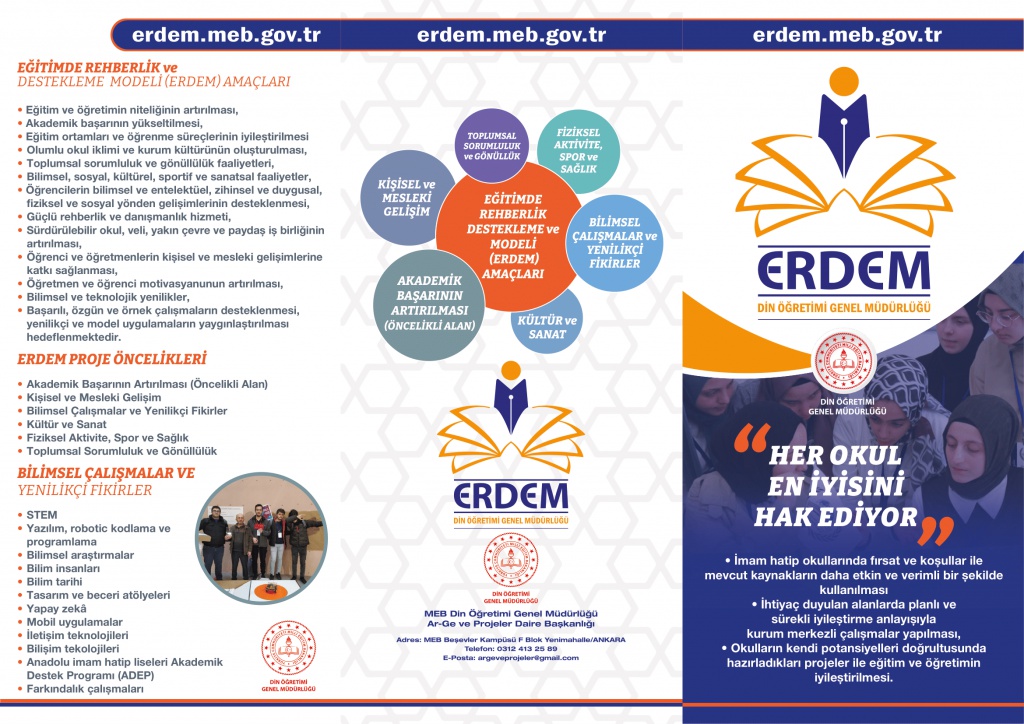 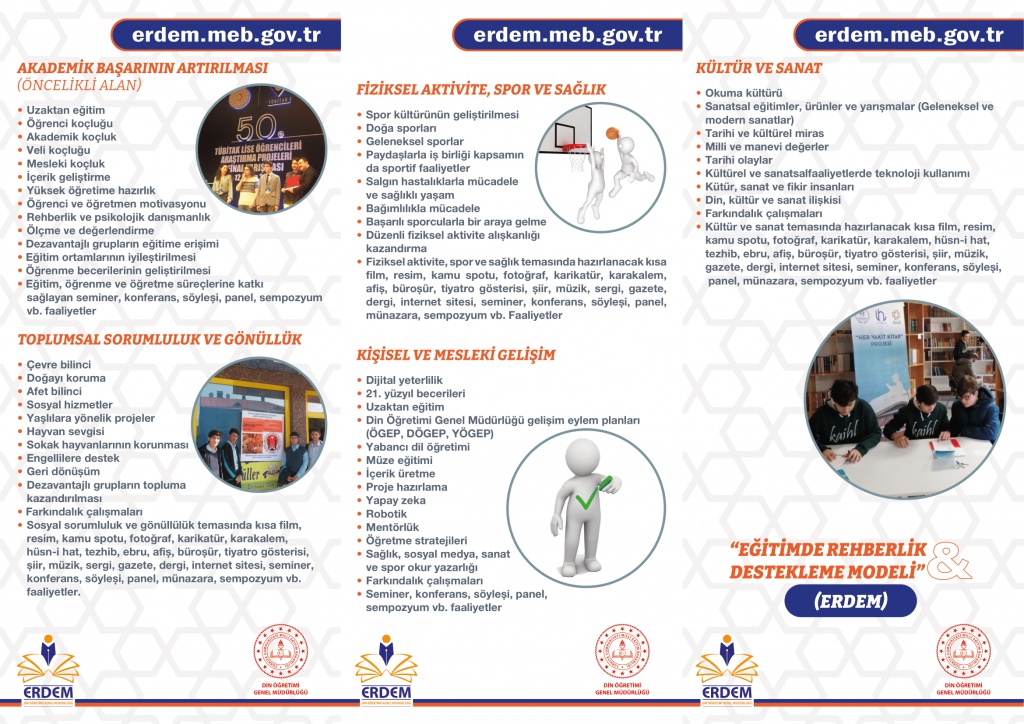 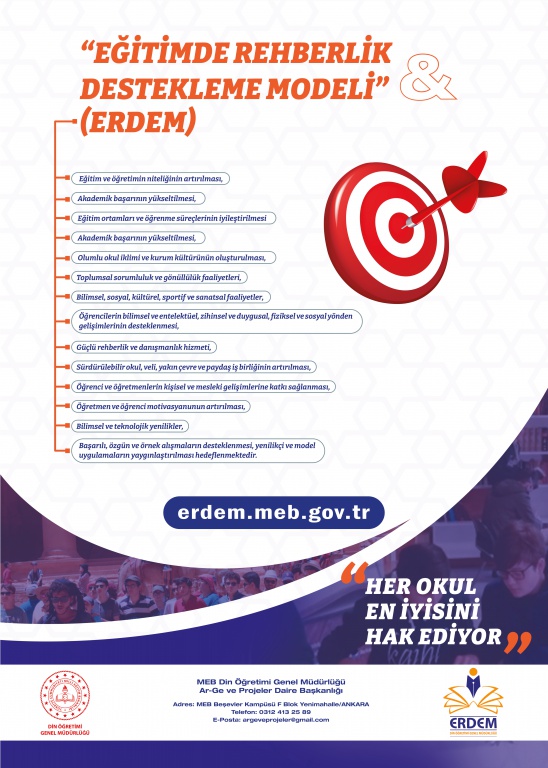 